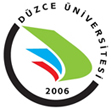 DÜZCE ÜNİVERSİTESİ           SAĞLIK BİLİMLERİ FAKÜLTESİ DEKANLIĞINAFakültemizin ……………………   nolu 4.sınıf öğrencisiyim. Mezun olabilmem için tüm derslerden başarılı olma şartını, ………………………………………………..............................dersini/derslerini geçemediğimden yerine getirememekteyim. / genel not ortalamam mezuniyet şartı olan 2,50’ nin altında olduğundan mezun olamamaktayım.Mezun olabilmem için tek/çift ders sınav hakkından yararlanmak istiyorum.Bu hususta gereğini bilgilerinize arz ederim.Saygılarımla.   Adres-Tel:									Tarih								   	      Adı Soyadı